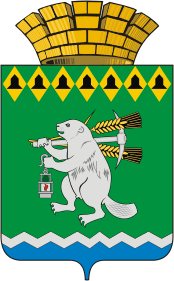 Администрация Артемовского городского округаПОСТАНОВЛЕНИЕот 30.01.2017                                                                                           № 86-ПА                                                                                    Об утверждении Порядка предоставления из бюджета Артемовского городского округа субсидий юридическим лицам, индивидуальным предпринимателям, физическим лицам – производителям сельскохозяйственной продукции в целях частичного возмещения затрат В соответствии со статьей 78 Бюджетного кодекса Российской Федерации, Федеральным законом от 06.10.2003 № 131-ФЗ «Об общих принципах организации местного самоуправления в Российской Федерации», руководствуясь статьями 30, 31 Устава Артемовского городского округа, ПОСТАНОВЛЯЮ: 1. Утвердить:1.1. Порядок предоставления из бюджета Артемовского городского округа субсидий юридическим лицам, индивидуальным предпринимателям, физическим лицам – производителям сельскохозяйственной продукции в целях частичного возмещения затрат (Приложение 1);1.2. Положение о Комиссии по отбору юридических лиц, индивидуальных предпринимателей, физических лиц – производителей сельскохозяйственной продукции, имеющих право на получение субсидии в целях частичного возмещения затрат (Приложение 2);1.3. Состав Комиссии по отбору юридических лиц, индивидуальных предпринимателей, физических лиц – производителей сельскохозяйственной продукции, имеющих право на получение субсидии в целях частичного возмещения затрат (Приложение 3).2. Постановление опубликовать в газете «Артемовский рабочий» и разместить на официальном сайте Артемовского городского округа в информационно-телекоммуникационной сети «Интернет» (www.artemovsky66.ru).3. Контроль за исполнением постановления возложить на первого заместителя главы Администрации Артемовского городского округа                         Иванова А.С.Глава Артемовского городского округа                                                   А.В. СамочерновПриложение 1 к постановлению АдминистрацииАртемовского городского округа                             от 30.01.2017 № 86 - ПАПорядокпредоставления из бюджета Артемовского городского округа субсидий юридическим лицам, индивидуальным предпринимателям, физическим лицам – производителям сельскохозяйственной продукции в целях частичного возмещения затратГлава 1. Общие положения1. Настоящий порядок регламентирует цели, условия и порядок предоставления из бюджета Артемовского городского округа (далее - местного бюджета) субсидий юридическим лицам, индивидуальным предпринимателям, физическим лицам – производителям сельскохозяйственной продукции в целях частичного возмещения затрат (далее - субсидии).2. Главным распорядителем бюджетных средств, предусмотренных для предоставления субсидий, является Администрация Артемовского городского округа. Предоставление субсидий осуществляется за счет средств местного бюджета в пределах бюджетных ассигнований, предусмотренных решением Думы Артемовского городского округа в пределах лимитов бюджетных обязательств, в соответствии с соглашениями, заключенными между Администрацией Артемовского городского округа и получателями субсидий.3. Субсидии предоставляются на безвозмездной и безвозвратной основе в целях оказания поддержки юридическим лицам, индивидуальным предпринимателям, физическим лицам – производителям сельскохозяйственной продукции в целях частичного возмещения затрат на приобретение сельскохозяйственной и специальной техники, сельскохозяйственного оборудования отечественного и зарубежного производства для производства и переработки сельскохозяйственной продукции, строительства животноводческих помещений для откорма молодняка крупного рогатого скота, приобретение молодняка и взрослых сельскохозяйственных животных, птицы, пчел, пасечного инвентаря, приобретение кормов для сельскохозяйственных животных. Объем субсидий, предоставляемых из местного бюджета определяется Комиссией по отбору юридических лиц, индивидуальных предпринимателей, физических лиц – производителей сельскохозяйственной продукции, имеющих право на получение субсидии в целях частичного возмещения затрат, в соответствии с главой 2 настоящего Порядка.Глава 2. Отбор юридических лиц, индивидуальных предпринимателей, физических лиц – производителей сельскохозяйственной продукции для получения субсидий4. На получение субсидий из местного бюджета могут претендовать юридические лица, индивидуальные предприниматели, физические лица – производители сельскохозяйственной продукции, осуществляющие деятельность на территории Артемовского городского округа (далее – претенденты):1) включенные в реестр сельхозтоваропроизводителей и состоящие на учете в Режевском управлении агропромышленного комплекса и продовольствия Министерства агропромышленного комплекса и продовольствия Свердловской области;2) не имеющие задолженности по налогам, сборам и иным обязательным платежам в бюджеты бюджетной системы Российской Федерации, срок исполнения по которым наступил в соответствии с законодательством Российской Федерации;3) в отношении которых не инициированы процедуры, предусмотренные законодательством о несостоятельности (банкротстве);4) деятельность которых не приостановлена в порядке, предусмотренном Кодексом Российской Федерации об административных правонарушениях;5) не являющиеся иностранными юридическими лицами, а также российскими юридическими лицами, в уставном (складочном) капитале которых доля участия иностранных юридических лиц, местом регистрации которых является государство или территория, включенные в утверждаемый Министерством финансов Российской Федерации перечень государств и территорий, предоставляющих льготный налоговый режим налогообложения и (или) не предусматривающих раскрытия и предоставления информации при проведении Финансовых операций (офшорные зоны) в отношении таких юридических лиц, в совокупности превышает 50 процентов;6) не получавшие средства из местного бюджета в соответствии с иными муниципальными нормативными правовыми актами, на цели указанные в пункте 3 настоящего Порядка;7) не имеющих просроченную задолженность по возврату в местный бюджет субсидий, бюджетных инвестиций, предоставленных в том числе в соответствии с иными правовыми актами, и иная просроченная задолженность перед местным бюджетом.5. Для участия в отборе на получение субсидий претенденты направляют в Администрацию Артемовского городского округа заявление на получение субсидий по форме согласно Приложению № 1 к настоящему Порядку, подписанное руководителем претендента и заверенное печатью (при ее наличии).К заявлению прилагаются:1) инвестиционный проект (бизнес-план) по развитию сельскохозяйственного производства;2) заключение Режевского управления агропромышленного комплекса и продовольствия Министерства агропромышленного комплекса и продовольствия Свердловской области, содержащее сведения, указанные в подпункте 1 пункта 4 настоящего Порядка;3) предварительный расчет потребности в субсидиях;4) выписка из ЕГРЮЛ (ЕГРИП), полученная не ранее, чем за 2 месяца до подачи заявки или нотариально заверенная копия такой выписки (для индивидуальных предпринимателей), копии документов, удостоверяющих личность (для иных физических лиц), документы, подтверждающие статус руководителя (лица, исполняющего его полномочия);5) справка Межрайонной инспекции Федеральной налоговой службы               № 23 по Свердловской области об исполнении налогоплательщиком обязанности по уплате налогов, сборов, страховых взносов, пеней и налоговых санкций, выданная не ранее тридцати календарных дней до даты подачи заявки на предоставление субсидии;6) справки банков, обслуживающих счета претендентов, об оборотах за последние 12 месяцев и остатках на расчетных (текущих) счетах, и наличии претензий к этим счетам, выданные не ранее тридцати календарных дней до даты подачи заявки на предоставление субсидии;7) расчет доли от реализации сельскохозяйственной продукции в общем объеме реализованных товаров, работ, услуг, подтверждающий статус сельскохозяйственного товаропроизводителя, который составляется по итогам бухгалтерской отчетности на предыдущую отчетную дату;8) перечень имущества, находящегося в собственности или закрепленного на праве хозяйственного ведения, которое может являться обеспечением возмещения расходов в случае нецелевого использования предоставленной субсидии.Документы, представленные в копиях, должны быть удостоверены подписью руководителя претендента и заверены печатью (при ее наличии).Ответственность за достоверность представленных сведений, документов несет руководитель претендента.6. Состав Комиссии по отбору юридических лиц, индивидуальных предпринимателей, физических лиц – производителей сельскохозяйственной продукции, имеющих право на получение субсидии в целях частичного возмещения затрат (далее – Комиссия), утверждается постановлением Администрации Артемовского городского округа.Деятельность Комиссии регламентируется Положением о Комиссии, утверждаемым постановлением Администрации Артемовского городского округа.7. Подготовку объявления о приеме заявлений на получение субсидии обеспечивает секретарь Комиссии. Объявление о приеме заявок публикуется в газете «Артемовский рабочий» и размещается на официальном сайте Артемовского городского округа в информационно-телекоммуникационной сети «Интернет» (www.artemovsky66.ru).8. Заявления на предоставление субсидий с приложениями в соответствии с пунктом 5 настоящего Порядка принимаются секретарем Комиссии в течение 30 календарных дней со дня размещения объявления о приеме заявок на выделение субсидий. 9. Секретарь Комиссии ведет реестр поданных заявлений.10. Секретарь Комиссии в срок, установленный председателем Комиссии, не позднее 10 рабочих дней с момента окончания срока приема заявлений на получение субсидий организует проведение заседания Комиссии.11. По итогам рассмотрения заявлений на предоставление субсидий Комиссия принимает одно из следующих решений:1) о предоставлении претенденту субсидии с указанием размера субсидии;2) об отказе претенденту в предоставлении субсидии.Решение Комиссии оформляется протоколом, который подписывается председательствующим на заседании Комиссии и секретарем Комиссии.12. К отбору допускаются претенденты, представившие документы, указанные в пункте 5 главы 2 настоящего Порядка в полном объеме и в установленный срок.13. Комиссия рассматривает представленные претендентами документы и определяет размер затрат претендентов, соответствующих условиям пункта 3 главы 1 настоящего Порядка, и размер субсидий претендентам.14. К решению Комиссии, предусматривающему предоставление субсидии претендентам, прилагается Перечень претендентов, прошедших отбор, которым планируется предоставление из бюджета Артемовского городского округа субсидий в соответствующем финансовом году.В перечне обязательно должны быть указаны следующие сведения:1) полное наименование прошедшего отбор претендента;2) номер и дата поступления в Комиссию заявления на получение субсидии;3) наименование расходов, для осуществления которых планируется предоставление субсидий претенденту;4) общий размер расходов, соответствующий требованиям пункта 3    главы 1 настоящего Порядка;5) размер субсидии, предоставление которой планируется претенденту в процентном и суммарном выражении.15. В предоставлении субсидий может быть отказано в случаях:1) если документы, предусмотренные пунктом 5 главы 2 настоящего Порядка, представлены не в полном объеме или содержат недостоверные сведения;2) если заявление на получение субсидии подано с нарушением сроков предоставления документов;3) если с момента подачи заявления на получение субсидии поданного претендентом, допустившим ранее нарушение порядка и условий использования предоставленной субсидии, в том числе не обеспечившим целевое использование средств поддержки, прошло менее чем три года;4) несоответствия заявленных к финансированию расходов видам расходов, установленных в пункте 3 главы 1 настоящего Порядка;5) наличия просроченной задолженности по налоговым и иным обязательным платежам в бюджеты всех уровней бюджетной системы Российской Федерации;6) приобретения сельскохозяйственной техники, оборудования, бывших в употреблении сверх срока его полезного использования, отсчитываемого со дня его ввода в эксплуатацию, включая ввод в эксплуатацию с капитально-восстановительного ремонта.16. В течение 3 рабочих дней со дня проведения заседания Комиссии секретарь Комиссии готовит проект постановления Администрации Артемовского городского округа о предоставлении субсидий.В постановлении Администрации Артемовского городского округа о предоставлении субсидий указывается перечень претендентов, которым в соответствующем финансовом году решением Комиссии предоставлены субсидии, цели и условия субсидирования, объем предоставляемых субсидий.17. Секретарь Комиссии в течение 5 рабочих дней со дня издания постановления Администрации Артемовского городского округа о предоставлении субсидий, готовит проект соглашения по форме согласно Приложению № 3 к настоящему Порядку.В течение 5 рабочих дней после подписания Соглашения сторонами секретарь Комиссии направляет Соглашение на регистрацию в юридический отдел Администрации Артемовского городского округа, передает в отдел по учету и отчетности Администрации Артемовского городского округа копию Соглашения, копию протокола заседания Комиссии, копию постановления Администрации Артемовского городского округа о выделении субсидии претенденту.18. О принятом Комиссией решении о предоставлении субсидии                       (об отказе в предоставлении субсидии) претенденты информируются секретарем Комиссии в течение 5 рабочих дней со дня его принятия. Глава 3. Порядок перечисления субсидий, представления отчетности и возврата субсидий19. Отдел по учету и отчетности Администрации Артемовского городского округа в течение 10 рабочих дней со дня поступления документов, указанных в пункте 17 главы 2 настоящего Порядка, производит перечисление субсидий на счет претендента, с которым заключено Соглашение.20. Санкционирование оплаты денежных обязательств осуществляется в соответствии с порядком, установленным Финансовым управлением Администрации Артемовского городского округа.21. Претенденты, получившие субсидии, представляют в отдел по учету и отчетности Администрации Артемовского городского округа отчет об использовании средств местного бюджета, предоставленных в форме субсидий претендентам, до 15 числа месяца следующего за месяцем, в котором получена субсидия, на бумажном носителе по форме согласно                             Приложению № 2 к настоящему Порядку в двух экземплярах: первый экземпляр остается в Администрации Артемовского городского округа, второй экземпляр с отметкой отдела по учету и отчетности Администрации Артемовского городского округа о получении отчета возвращается претенденту.22. Претенденты составляют отчет на основании документов, подтверждающих использование субсидий (счета-фактуры, накладные, акты о приеме-передаче объекта основных средств (форма ОС-1), акты о приеме (поступлении) оборудования (форма ОС-14) и т.п.).Претенденты осуществляют учет и хранение документов, подтверждающих использование субсидий, в течение 5 лет после предоставления субсидий.Отчет должен быть подписан руководителем претендента и заверен печатью (при ее наличии).23. Контроль за целевым использованием средств субсидий, а также за соблюдением условий их предоставления осуществляется отделом по учету и отчетности Администрации Артемовского городского округа и Финансовым управлением Администрации Артемовского городского округа.24. При выявлении факта нецелевого использования средств, а также выявления факта представления недостоверных сведений для получения субсидий отдел по учету и отчетности Администрации Артемовского городского округа, либо Финансовое управление Администрации Артемовского городского округа (в зависимости от того – кем выявлен факт) направляют в адрес получателя субсидии уведомление о выявлении указанного факта и о необходимости возврата в бюджет Артемовского городского округа субсидии в течение 10 рабочих дней с момента получения уведомления.В случае направления уведомления Финансовым управлением Администрации Артемовского городского округа, Финансовое управление Администрации Артемовского городского округа письменно информирует об этом отдел по учету и отчетности Администрации Артемовского городского округа в течение 5 рабочих дней с момента направления уведомления.25. При не возврате субсидий в указанный срок, отдел по учету и отчетности Администрации Артемовского городского округа передает сведения в юридический отдел Администрации Артемовского городского округа для принятия мер по взысканию подлежащих к возврату субсидий в бюджет Артемовского городского округа в судебном порядке.26. Суммы возвращенных субсидий подлежат зачислению в доход местного бюджета.27. Нецелевое использование бюджетных средств влечет применение мер ответственности, предусмотренных действующим законодательством.Приложение № 1к Порядку предоставления из бюджетаАртемовского городского округа субсидий юридическим лицам, индивидуальным предпринимателям, физическим лицам – производителям сельскохозяйственной продукции в целях частичного возмещения затратПредседателю Комиссии по отбору юридических лиц,индивидуальных предпринимателей,физических лиц – производителейсельскохозяйственной продукциив целях частичного возмещения затрат (ФИО)_______________________          ЗАЯВЛЕНИЕ НА ПОЛУЧЕНИЕ СУБСИДИИИзучив Порядок предоставления из бюджета Артемовского                       городского округа субсидий юридическим лицам, индивидуальным                            предпринимателям, физическим лицам – производителям                сельскохозяйственной продукции в целях частичного возмещения затрат (далее – Порядок) __________________________________________________________________________                                           (наименование претендента)в лице _____________________________________________________________________(наименование должности, Ф.И.О. руководителя юридического лица, индивидуального предпринимателя, физического лица – производителя сельскохозяйственной продукции)сообщает о своем намерении претендовать на получение указанной субсидии в сумме ___________________рублей на _______________________________________________(наименование приобретаемой техники, оборудования, объекта строительства, вид работ, иные цели в соответствии с пунктом 3 Порядка)и сообщает следующую информацию:1) наименование Претендента _________________________________________________2) основные сведения о юридическом лице, индивидуальном предпринимателе, физическом лице – производителе сельскохозяйственной продукции:Ф.И.О. руководителя, должность ______________________________________________адрес: _____________________________________________________________________телефон: ___________________________ факс: __________________________________электронный адрес: ________________________________________________________ИНН/КПП ________________________________________________________________банковские реквизиты: _____________________________________________________бухгалтер (Ф.И.О., телефон): ________________________________________________                            (дата)                                                                                                                                                      ____________________                      ________________       _______________________(Ф.И.О. руководителя,			    (подпись)	                 (расшифровка подписи)  М.П.Приложение № 2к Порядку предоставления из бюджетаАртемовского городского округасубсидий юридическим лицам, индивидуальным предпринимателям, физическим лицам – производителям сельскохозяйственной продукции в целях частичного возмещения затратОТЧЕТ О РАСХОДОВАНИИ СРЕДСТВ_______________________________________________________________________________________________(наименование юридического лица, индивидуального предпринимателя, физического лица – производителя сельскохозяйственной продукции)за период с "___" _________ по "___" ___________________________                                                                  (дата)___________________________________________________              ______________________                  ______________________________                                                                                                                     (Ф.И.О. руководителя, индивидуального предпринимателя) 	                             (подпись)	                               (расшифровка подписи)                             М.П.Приложение № 3к Порядку предоставления из бюджетаАртемовского городского округа субсидий юридическим лицам, индивидуальным предпринимателям, физическим лицам – производителям сельскохозяйственной продукции в целях частичного возмещения затратСОГЛАШЕНИЕо предоставлении из бюджета Артемовского городского округа субсидий юридическим лицам, индивидуальным предпринимателям, физическим лицам – производителям сельскохозяйственной продукции в целях частичного                           возмещения затратг. Артемовский                                                                               «    » ________ 20     годаАдминистрация Артемовского городского округа, в лице главы Артемовского городского округа Самочернова Андрея Вячеславовича, действующего на основании Устава Артемовского городского округа, с одной стороны, именуемая в дальнейшем «Администрация» и __________________________________________, являющийся победителем отбора юридических лиц, индивидуальных предпринимателей, физических лиц – производителей сельскохозяйственной продукции в целях частичного возмещения затрат, именуемый в дальнейшем «Победитель отбора», заключили настоящее соглашение (далее – Соглашение) о нижеследующем:1. Предмет Соглашения1.1. Предметом Соглашения является предоставление субсидии из бюджета Артемовского городского округа Победителю отбора в целях частичного возмещения затрат.1.2. Объем средств, предоставляемых из бюджета Артемовского городского округа Победителю отбора составляет ________________  (_______________) рублей.                                                            (цифрами)               (прописью)2. Обязанности сторон2.1. Администрация обязуется:1) предоставить субсидию Победителю отбора в целях частичного возмещения затрат на приобретение сельскохозяйственной и специальной техники, сельскохозяйственного оборудования отечественного и зарубежного производства для производства и переработки сельскохозяйственной продукции, строительства животноводческих помещений для откорма молодняка крупного рогатого скота, приобретение молодняка и взрослых сельскохозяйственных животных, птицы, пчел, пасечного инвентаря, приобретение кормов для сельскохозяйственных животных;2) осуществлять контроль за соблюдением Победителем отбора условий и целей предоставления субсидии, установленных при предоставлении субсидии, полученной в рамках Соглашения.2.2. Победитель отбора обязуется:1) использовать денежные средства по целевому назначению;2) до 15 числа месяца, следующего за месяцем, в котором получена субсидия, предоставить отчет об использовании средств местного бюджета, предоставленных в форме субсидий, в отдел по учету и отчетности Администрации Артемовского городского округа.3. Ответственность сторон3.1. Стороны несут ответственность за невыполнение или ненадлежащее выполнение своих обязательств по настоящему Соглашению в соответствии с действующим законодательством Российской Федерации.3.2. В случае неисполнения пункта 2.2. данного соглашения Победитель отбора обязан в срок до 15 числа месяца, следующего за месяцем, в котором получена субсидия, вернуть перечисленные ему на расчетный счет денежные средства в полном объеме путем перечисления денежных средств на счет Администрации Артемовского городского округа.3.3. В случае просрочки исполнения своей обязанности по возврату денежных средств в установленный настоящим Соглашением срок, Победитель отбора уплачивает неустойку за каждый день просрочки исполнения обязательств, предусмотренных пунктом 3.2. настоящего Соглашения, начиная со дня, следующего после дня истечения установленного Соглашением срока исполнения обязательства. Размер такой неустойки устанавливается в размере одной трехсотой действующей на день уплаты неустойки ставки рефинансирования Центрального банка Российской Федерации. Неустойка рассчитывается на сумму, указанную в пункте 1.2. Соглашения.4. Прочие условия4.1. Настоящее Соглашение составлено в двух экземплярах, имеющих равную юридическую силу.4.2. Настоящее Соглашение действует с момента его подписания и до                    31 декабря 20__года. 5. Юридические адреса и платежные реквизиты сторонПриложение 2к постановлению АдминистрацииАртемовского городского округаот 30.01.2017 № 86 - ПАПоложениео Комиссии по отбору юридических лиц, индивидуальных предпринимателей, физических лиц – производителей сельскохозяйственной продукции, имеющих право на получение субсидии в целях частичного возмещения затратГлава 1. Общие положения1. Комиссия по отбору юридических лиц, индивидуальных предпринимателей, физических лиц – производителей сельскохозяйственной продукции, имеющих право на получение субсидии в целях частичного возмещения затрат (далее – Комиссия), создается для отбора юридических лиц, индивидуальных предпринимателей, физических лиц – производителей сельскохозяйственной продукции, осуществляющих деятельность на территории Артемовского городского округа (далее – претенденты), для представления из бюджета Артемовского городского округа субсидий, в целях частичного возмещения затрат на приобретение сельскохозяйственной и специальной техники, сельскохозяйственного оборудования отечественного и зарубежного производства для производства и переработки сельскохозяйственной продукции, строительства животноводческих помещений для откорма молодняка крупного рогатого скота, приобретение молодняка и взрослых сельскохозяйственных животных, птицы, пчел, пасечного инвентаря, приобретение кормов для сельскохозяйственных животных (далее - субсидии).2. Комиссия руководствуется в своей деятельности действующим законодательством Российской Федерации, Свердловской области, Порядком предоставления субсидий из бюджета Артемовского городского округа юридическим лицам, индивидуальным предпринимателям, физическим лицам – производителям сельскохозяйственной продукции в целях частичного возмещения затрат (далее – Порядок) и настоящим Положением.3. Состав комиссии утверждается постановлением Администрации Артемовского городского округа.4. Состав Комиссии формируется таким образом, чтобы была исключена возможность возникновения конфликта интересов, который может повлиять на решения Комиссии.Глава 2. Основные цели и задачи Комиссии5. Основной целью работы Комиссии является определение претендентов, имеющих право на получение субсидии, и определение размера субсидии, подлежащих предоставлению претендентам.6. В процессе достижения цели решаются следующие задачи:1) определение перечня претендентов, соответствующих критериям отбора, указанных в пунктах 3,4,5,8 Порядка; 2) определение победителей среди претендентов на получение субсидии;3) определение размера предоставляемых субсидий из бюджета Артемовского городского округа.Глава 3. Основные функции и права Комиссии7. Комиссия с целью реализации возложенных на нее задач осуществляет следующие функции:1) рассматривает на своих заседаниях заявления претендентов на получение субсидий и приложенные к ним документы в соответствии с Порядком;2) выносит по итогам отбора решение о предоставлении субсидии, о ее размере или решение об отказе в предоставлении субсидии претенденту;3) принимает решения по изменению или отмене ранее принятых решений Комиссии.8. Комиссия в пределах своей компетенции имеет право:1) рассматривать документы, представляемые претендентами с целью получения субсидии;2) определять претендентов, соответствующих критериям отбора, указанным в пунктах 3,4,5,8 Порядка;3) определять победителей среди претендентов на получение субсидии;4) определять размер субсидии, предоставляемой претенденту.Глава 4. Организация работы Комиссии9. Дата и время заседания Комиссии назначаются председателем Комиссии в срок не позднее 10 рабочих дней с момента окончания срока приема заявлений от претендентов на получение субсидии.10. Заседания Комиссии проводит ее председатель, а в случае его временного отсутствия – заместитель председателя Комиссии.11. Заседание Комиссии считается правомочным, если на нем присутствует не менее половины ее численного состава.12. Члены Комиссии принимают участие в ее заседаниях без права замены. В случае отсутствия члена Комиссии на заседании он имеет право выразить свое мнение по рассматриваемым вопросам в письменной форме.13. Решения Комиссии принимаются простым большинством голосов присутствующих на заседании членов Комиссии. В случае равенства голосов решающим является голос председателя Комиссии.14. Решения Комиссии оформляются в виде протокола, который подписывается председателем Комиссии или его заместителем, председательствующим на заседании, и секретарем Комиссии.15. В протоколе заседания Комиссии указывается:1) дата и место проведения отбора претендентов, имеющих право на получение субсидии;2) перечень заявителей, претендующих на получение субсидии, с указанием их полного наименования и местонахождения, ОГРН;3) дата поступления заявлений в Администрацию Артемовского городского округа от заявителей;4) перечень документов, прилагаемых к заявлению на получение субсидий на оказание поддержки претенденту из бюджета Артемовского городского округа в соответствии с пунктом 5 Порядка;5) разрешение вопроса о допуске к распределению субсидий, предоставляемых на безвозмездной и безвозвратной основе, перечень лиц, которым отказано в получении субсидии, причины отказа, перечень лиц прошедших отбор;6) перечень производственных затрат, соответствующих требованиям пункта 3 Порядка, по каждому претенденту отдельно, общий размер таких затрат;7) размер субсидии, предоставление которой определено решением Комиссии на цели и сроки, указанные в пункте 3 Порядка, в процентном и суммарном выражении.16. Протокол заседания Комиссии, заявление о предоставлении субсидии и приложенные к нему документы, материалы работы Комиссии, копия постановления Администрации Артемовского городского округа о предоставлении претендентам субсидии, копия Соглашения о предоставлении субсидии по истечении календарного года, в котором предоставлена субсидия, передаются секретарем Комиссии в архив Администрации Артемовского городского округа, где хранятся в течение 5 лет, затем передаются на государственное хранение.наименование техники, оборудова- ния, стройматериалов/ объектов и видов работсведения о заклю-ченном договоресведения о поставщике техники, оборудования/исполнителе работОбъем финансирования, в руб.Объем финансирования, в руб.Объем финансирования, в руб.Произведена оплата за счет собственных средств, руб.Произведена оплата за счет собственных средств, руб.Произведена оплата за счет собственных средств, руб.Произведена оплата за счет субсидии, руб.Произведена оплата за счет субсидии, руб.Произведена оплата за счет субсидии, руб.получена техника, оборудование, строительные материалы/ введены объекты, выполнены работы (реквизиты подтверждающего документа)наименование техники, оборудова- ния, стройматериалов/ объектов и видов работсведения о заклю-ченном договоресведения о поставщике техники, оборудования/исполнителе работвсегособственные средствасубсидияПроизведена оплата за счет собственных средств, руб.Произведена оплата за счет собственных средств, руб.Произведена оплата за счет собственных средств, руб.Произведена оплата за счет субсидии, руб.Произведена оплата за счет субсидии, руб.Произведена оплата за счет субсидии, руб.получена техника, оборудование, строительные материалы/ введены объекты, выполнены работы (реквизиты подтверждающего документа)наименование техники, оборудова- ния, стройматериалов/ объектов и видов работсведения о заклю-ченном договоресведения о поставщике техники, оборудования/исполнителе работвсегособственные средствасубсидиядата, номер документасуммав % к полной стоимостидата, номер документасуммав % к полной стои-мостиполучена техника, оборудование, строительные материалы/ введены объекты, выполнены работы (реквизиты подтверждающего документа)Администрация                                   Артемовского городского округа                                            ИНН 6602001531                                        КПП 667701001                                           УФК по Свердловской области Финуправление Администрации Артемовского городского округа                            л/с 02623065050 Администрация Артемовского городского округа                    л/с 03901000080                                                    р/с 40204810400000126202 в Уральском ГУ Банка России г. Екатеринбург                   БИК 046577001Глава                                                      Артемовского городского округа  ____________________ А.В. СамочерновНаименование Победителя отбора                            адрес регистрации                                      ИНН                                                                 КПП                                                           наименование банка                                            р/с                                                                       к/с                                                                                          БИКПобедитель отбора                                      _________________      ______________                                              (подпись)                           (Ф.И.О.)